Entrée : louez le seigneurLouez le Seigneur de tout votre cœur,
Louez le Seigneur, peuples de la terre. 

1. Louez-le en son sanctuaire, 
Louez-le au firmament de sa puissance,
Louez-le en ses œuvres de vaillance,
Louez-le en toute sa grandeur.

2. Louez-le par l´éclat du cor,
Louez-le par la harpe et la cithare,
Louez-le par la danse et le tambour,
Louez-le par les cordes et les flûtes.

3. Louez-le par les cymbales sonores,
Louez-le par les cymbales triomphantes,
Que tout ce qui respire
Loue le Seigneur ! 1ère Lecture : Livre du prophète Jérémie (17,5-8) « Maudit soit l’homme qui met sa foi dans un mortel. Béni soit l’homme qui met sa foi dans le Seigneur »Psaume 1-2, 3, 4.6Heureux qui craint le Seigneur et marche en ses voiesHeureux est l’homme
qui n’entre pas au conseil des méchants,
qui ne suit pas le chemin des pécheurs,
ne siège pas avec ceux qui ricanent,
mais se plaît dans la loi du Seigneur
et murmure sa loi jour et nuit !Il est comme un arbre
planté près d’un ruisseau,
qui donne du fruit en son temps,
et jamais son feuillage ne meurt ;
tout ce qu’il entreprend réussira.
Tel n’est pas le sort des méchants.Mais ils sont comme la paille
balayée par le vent.
Le Seigneur connaît le chemin des justes,
mais le chemin des méchants se perdra.2ème Lecture : 1 Co 15,12.16-20 « Si le Christ n’est pas ressuscité, votre foi est sans valeur »Alléluia, alléluiaRéjouissez-vous, tressaillez de joie, dit le Seigneur,
car votre récompense est grande dans le ciel.AlléluiaÉvangile de Jésus-Christ selon St Luc (6,17.20-26)En ce temps-là, Jésus descendit de la montagne avec les Douze
et s’arrêta sur un terrain plat. Il y avait là un grand nombre de ses disciples, et une grande multitude de gens venus de toute la Judée, de Jérusalem, et du littoral de Tyr et de Sidon.Et Jésus, levant les yeux sur ses disciples, déclara : « Heureux, vous les pauvres, car le royaume de Dieu est à vous. Heureux, vous qui avez faim maintenant, car vous serez rassasiés. Heureux, vous qui pleurez maintenant, car vous rirez. Heureux êtes-vous quand les hommes vous haïssent et vous excluent, quand ils insultent
et rejettent votre nom comme méprisable, à cause du Fils de l’homme. Ce jour-là, réjouissez-vous, tressaillez de joie, car alors votre récompense est grande dans le ciel ; c’est ainsi, en effet, que leurs pères traitaient les prophètes. Mais quel malheur pour vous, les riches, car vous avez votre consolation ! Quel malheur pour vous qui êtes repus maintenant, car vous aurez faim !
Quel malheur pour vous qui riez maintenant, car vous serez dans le deuil et vous pleurerez ! Quel malheur pour vous lorsque tous les hommes disent du bien de vous ! C’est ainsi, en effet, que leurs pères traitaient les faux prophètes. »Prière universelleR/ : Seigneur écoute-nous, Seigneur exauce-nousOffertoireNotre cité se trouve dans les cieux,
Nous verrons l’Épouse de l’Agneau,
Resplendissante de la gloire de Dieu,
Céleste Jérusalem !1. L’Agneau deviendra notre flambeau,
Nous nous passerons du soleil,
Il n’y aura plus jamais de nuit,
Dieu répandra sur nous sa lumière.2. Dieu aura sa demeure avec nous,
Il essuiera les larmes de nos yeux,
Il n’y aura plus de pleurs ni de peines
Car l’ancien monde s’en est allé.Communion La Sagesse a dressé une table
Elle invite les hommes au festin.  
Venez au banquet du Fils de l’Homme,   
Mangez et buvez la Pâque de Dieu.     Je bénirai le Seigneur en tout temps, 
Sa louange sans cesse en ma bouche.  
En Dieu mon âme trouve sa gloire,      
Que les pauvres m’entendent et soient en fête. Avec moi magnifiez le Seigneur
Exaltons tous ensemble son Nom !
J’ai cherché le Seigneur et il m’a répondu,
De toutes mes terreurs, il m’a délivré.Tournez-vous vers le Seigneur et vous serez illuminés,
Votre visage ne sera pas confondu.
Un pauvre a crié et Dieu a entendu,
Le Seigneur l’a sauvé de toutes ses angoisses.Saints du Seigneur, craignez le Seigneur.
Ceux qui le craignent n’auront jamais faim.
Les riches s’appauvrissent et ils ont faim,
Mais ceux qui cherchent le Seigneur ne manquent de rien.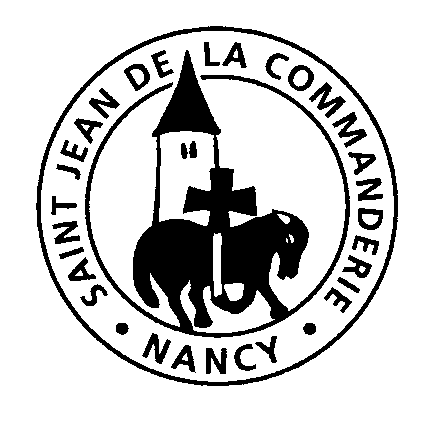 17 février 20196ème dimanche du temps ordinaire – CÉglise Saint-Léon